UNITED NATIONS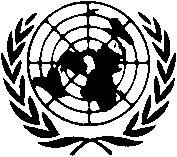 OFFICE ON DRUGS AND CRIMEANNOUNCEMENT FOR CONTRACTUAL SERVICES* This assignment does not carry any entitlement to social benefits such as medical insurance, pension, sick leave, etc.BACKGROUND AND RESPONSIBILITIES:The need for research to fill knowledge gaps and support decision making is pressing and widely acknowledged.  In response to this challenge, in May of 2014 at the 23rd Session of the Commission on Crime Prevention and Criminal Justice (CCPCJ), Executive Director Yuri Fedotov announced that UNODC would be undertaking a global research effort on wildlife and forest crime, the results of which would be ready at the end of 2015. This global research work is currently ongoing and part of the Global Programme for Combating Wildlife and Forest Crime. It  aims to provide a broad assessment of the nature and extent of the problem at the global level and identify the most pressing threats and knowledge gaps. An important output will be a global wildlife seizures database that will serve as the quantitative basis for the selection of case studies on illegal wildlife markets.UNODC is sourcing the illegal wildlife trade data from existing reporting mechanisms, mainly the reports that parties have provided to the CITES (Convention on International Trade in Endangered Species of Wild Fauna and Flora) Secretariat over the years and from other international, regional and national sources. Data collection and integration into the database is currently ongoing and needs to be finalised. Data analysis is scheduled to take place until the third quarter of 2015 and findings will be reported by the end of 2015.The contractor will be responsible for the maintenance and updating of the wildlife seizures database, as well as data analysis. S/he will check the quality and incorporate additional and newly reported data into the database and follow-up with reporting and non-reporting Parties as required. In addition, UNODC Regional and Country Offices may need to be contacted for follow-up. A main focus will be on updating and refining basic analysis of these data and presenting analytical results in the form of text, graphs and maps answering concrete research questions: How does the illicit wildlife trade work and who is involved? How large are the most prominent contraband flows in terms of volume and value? The data will also be compared to data on the legal trade in CITES-listed species, with an eye to identifying weaknesses in the supply chain that allow illegally acquired wildlife to enter the legal market.The contractor will work with the Studies and Threat Analysis Section, Research and Trend Analysis Branch and will report to the Research Officer (Transnational Organized Crime).QUALIFICATIONS:Education: Advanced university degree (Master’s degree or equivalent) in political or social sciences, economics, statistics or in a related field.Professional Experience: At least four years of relevant, and progressively responsible, work experience. Experience in managing large datasets. Good record of analytical work based on quantitative methods, preferably in drug or crime statistics. Experience in producing analytical publications according to UN standards. Knowledge of United Nations rules, regulations and procedures. Good planning and organisational skills. Excellent drafting skills.Languages: English and French are the working languages of the United UN Secretariat. For the position advertised, fluency in English with proven drafting and communication skills is required. All applicants are requested to complete a United Nations Personal History form (PHP), available online (inspira.un.org) or send a complete United Nations Personal History form (P.11). Applicants should also outline in a cover letter why they consider themselves qualified for the position. Due to the expected high volume of applications, only candidates under serious consideration will be contacted. All applications should be sent to consultants@unvienna.org, by e-mail with PHP/P.11 in pdf format attached and with the announcement number mentioned clearly in the subject line. Preference will be given to equally qualified women applicants.ANNOUNCEMENT NUMBER5-CON-15DEADLINE FOR APPLICATIONS06 February 2015TITLE Individual Contractor (Data collection and data management services)ANTICIPATED DURATIONMarch 2015 to August 2015ORGANIZATIONAL UNITUNODC/DPA/RAB/STASDUTY STATIONViennaESTIMATED REMUNERATION*TBD